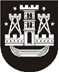 KLAIPĖDOS MIESTO SAVIVALDYBĖS TARYBASPRENDIMASDĖL KLAIPĖDOS MIESTO SAVIVALDYBĖS TARYBOS 2014 M. RUGSĖJO 15 D. SPRENDIMO NR. T2-190 „DĖL NETVARKOMO ARBA APLEISTO, ARBA NENAUDOJAMO, ARBA NAUDOJAMO NE PAGAL PASKIRTĮ NEKILNOJAMOJO TURTO SĄRAŠO PATVIRTINIMO“ PAKEITIMO2014 m. gruodžio 18 d. Nr. T2-317KlaipėdaVadovaudamasi Lietuvos Respublikos nekilnojamojo turto mokesčio įstatymo 6 straipsniu, Lietuvos Respublikos vietos savivaldos įstatymo 18 straipsnio 1 dalimi, Netvarkomo arba apleisto, arba nenaudojamo, arba naudojamo ne pagal paskirtį nekilnojamojo turto nustatymo tvarkos aprašo, patvirtinto Klaipėdos miesto savivaldybės tarybos 2013 m. gegužės 30 d. sprendimu Nr. T2-126, 10 punktu ir atsižvelgdama į pastatų savininkų prašymus, Klaipėdos miesto savivaldybės taryba nusprendžia:1. Pakeisti Netvarkomo arba apleisto, arba nenaudojamo, arba naudojamo ne pagal paskirtį nekilnojamojo turto sąrašą, patvirtintą Klaipėdos miesto savivaldybės tarybos 2014 m. rugsėjo 15 d. sprendimu Nr. T2-190 „Dėl Netvarkomo arba apleisto, arba nenaudojamo, arba naudojamo ne pagal paskirtį nekilnojamojo turto sąrašo patvirtinimo“:1.1. pripažinti netekusiu galios 18 punktą;1.2. pripažinti netekusiu galios 20 punktą.2. Pavesti Klaipėdos miesto savivaldybės administracijos direktoriui per 3 darbo dienas šį sprendimą įteikti asmeniui, kurio prašymu buvo priimtas šis sprendimasSavivaldybės merasVytautas Grubliauskas